PRAKTISKE OPPLYSNINGER: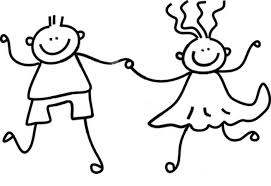 FRAVÆR OG FRI:Husk å gi beskjed til SFO hvis barnet skal ha fri eller er sykt.Send melding eller ring. 4889 6647Beskjeder må komme innen kl 12, ellers er det vanskelig for oss å følge opp. Disse beskjedene skrives ned på ei liste som følger barnegruppa etter hvert som de flytter på seg.Vi sender ikke barn hjem/avgårde uten beskjed fra en voksen. Dere trenger ikke å gi beskjed om at barnet skal ha fri morninger.Husk det er ikke kulturskolen(dans, piano, sang eller gitar), barnehagen(gjensynsfest for 1. klasse) eller skolen sitt ansvar å gi beskjed til SFO at barnet deres skal på en aktivitet eller ikke. Det er deres LEVERING OG HENTING:Husk alltid å gi beskjed til en voksen om at dere tar barnet med dere. Dette gjelder spesielt i utetiden. Barn som kommer morninger må ALLTID komme inn i SFO, slik at personalet vet at de har kommet. Vi har ikke utevakter før skoletid.Barn kan benytte seg av vårt morgentilbud de dagene de er påmeldt i SFO.Vi vil minne dere på at dere ALDRI må gå ifra bilen mens den er i gang.Vi har egen kontrakt som gjelder de barna som skal gå hjem selv til egne tider, eller skal avgårde på aktiviteter midt i SFO eller rett etterpå. Hvis barnet skal hentes av personer som vanligvis ikke gjør dette, skal SFO ha beskjed om dette på forhånd.KONTRAKT-SKJEMA:Skal leveres/sendes til SFO når barnet skal gå hjem selv til bestemte tider eller på andre aktiviteter i eller etter SFO som f.eks blå hest, dans piano, gitar, drill, håndball, fotball eller leksehjelp.Dette skjema ligger på vår hjemmeside.Nytt skjema må sendes/leveres SFO ved endringer som at barnet slutter på en aktivitet, bytter dag/tidspunkt eller skal starte opp med en ny aktivitet.Sendes til line.vatne@strand.kommune.no eller goril.kipperberg@strand.kommune.no.SFO gjør oppmerksom på at vi ikke har voksenressurs til å følge og hente barn som skal på ulike aktiviteter som ikke er i regi av SFO.ENDRINGER/OPPSIGELSE AV PLASS:Endringsfristen/oppsigelsesfristen er på 2 måneder fra den 1. i måneden.Endringen/oppsigelse må skje via Oppvekstportalen.NY PLASS:OppvekstportalenMAT OG DRIKKE:Vi starter dagen med et måltid som barna selv har med seg. Husk drikke.Barna har i tillegg anledning til å spise når de selv er sultne.Av erfaring oppfordrer vi foresatte til å markere et skille mellom skolemat og SFO-mat. Vi har opplevd at barn har spist opp all maten sin på skolen når de får med seg en stor matpakke.KLESSKIFT:Det er viktig for barna å ha klesskifte i SFO. Sokker, undertøy, jumper og bukse.Barna er ofte blitt våte i skoletiden, og det er kaldt å gå uten sokker på det kalde gulvet.Uhell skjer, det er greit å være forberedt.Det er også viktig at barna er kledd etter været. Vi har utetid hver dag.Foresatte bør daglig sjekke at barnet har skifteklær liggende og at skitne og våte klær tas med hjem.LANGDAGER:Tau SFO holder åpent i alle skolens ferier fra kl 07 – 1630.Påmeldingsskjema til de forskjellige ferier, blir lagt ut på nett i god tid.Se vedtekter for pris.PLANLEGGINGSDAGER:Vi har 5 planleggingsdager i året.Vi vil legge de fleste av våre planleggingsdager samtidig med skolen.LOKALER:Tau SFO holder nå til i det gamle lokalet til Tau Legesenter. Siden vi ikke har sambruk med skolen har vi fått en unik mulighet til å innrede lokalet utelukkende med tanke på lek og aktiviteter som er tilpasset barna i SFO.I tillegg benytter vi oss ukentlig av skolens gymsal og datarom, samt Tau Aktivitetshus.Når det nye skolebygget står ferdig høsten 2019 kan vi ta i bruk skolens formingsrom, bibliotek, skolekjøkken, sløydsal og ny idrettshall.I den daglige uteleken har barna muligheten til å leke over hele skolens uteområde – inkludert ballbingen, skogen bak gymsalen og idrettsanlegget til MIL. Vi deler uteleker med skolen.Tau SFO har en egen naturklubb for 2. klasse og en egen for 3. og 4. klasse hver uke. 3. og 4. klassingene legger opp til turer og aktiviteter på ulike steder som bl.a Mølleparken, Ugeli, Taurafjellet, Erikstranden, Strandastøa og båthavna. 2. klassingene holder seg for det meste i skogen bak gymsalen. Da har vi lett tilgang på doer, mat i sekken og skifteklær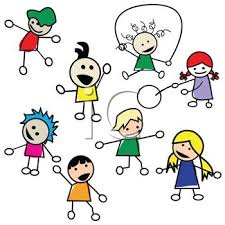 